Section 1.3 (Evaluating Limits Analytically)In section 1.2, we introduced the concept of limits and learned that the limit of a function f(x) as x approaches c (a constant) isn’t necessarily the function value at x = c, but oftentimes this is the case.  If a function f(x) is continuous at c, then . Here are some basic limits where b and c are real numbers and n is a positive integer…( What do each of these look like graphically? )Furthermore, with  and  …Scalar multiple:		Sum or difference:	 Product:		Quotient:		      (provided K ≠ 0)Power:			 Examples:  Evaluate the following limits…From the last example above, notice that the limit is the same as the function evaluated at x = – 2 .  This simple substitution property is valid for all polynomials and rational functions with nonzero denominators.  Consider polynomial functions p(x) and q(x) and rational function r(x) …		     (where q(c) ≠ 0) Examples:  Evaluate the following limits…Similar rules apply for roots and composite functions …	(valid for c>0 if n even)		    Example:  Evaluate the following limit…  =>  g(x) = x2 + 9, f(x) =   =>    =>    =>   Using direct substitution, we also have the trigonometric functions (assume c is in the domain of the function)… 		 		 …Examples:  Evaluate the following limits…Review factoring of f(x) = x3 – 1 and g(x) = x3 + 1 and discuss example 6 in the book…	f(x) = x3 – 1 = (x – 1)(x2 + x + 1)		g(x) = x3 + 1 = Theorem 1.7: If a function f(x) = g(x) for all x ≠ c and the limit of g(x) as x -> c exists, then  Examples:  Divide out factors and / or rationalize to find the following limits…Review the squeeze theorem (sandwich, pinching) and examples in the book …The limit  cannot be determined through substitution / limit law because  doesn’t exist.  However, we know that  and then .  Since , the squeeze theorem gives  , and  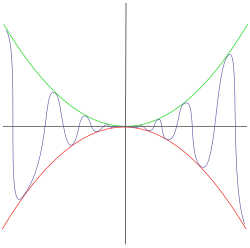 	Special Trig. Limits: 			